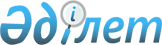 О внесении изменений в приказ Председателя Комитета по статистике Министерства национальной экономики Республики Казахстан от 30 января 2015 года № 20 "Об утверждении статистических форм общегосударственных статистических наблюдений по статистике промышленности и инструкции по их заполнению"Приказ Председателя Комитета по статистике Министерства национальной экономики Республики Казахстан от 6 октября 2015 года № 152. Зарегистрирован в Министерстве юстиции Республики Казахстан 4 ноября 2015 года № 12237

      В соответствии с подпунктами 3) и 8) статьи 12 Закона Республики Казахстан от 19 марта 2010 года «О государственной статистике», а также с подпунктом 9) пункта 13 Положения о Комитете по статистике Министерства национальной экономики Республики Казахстан, утвержденного приказом Министра национальной экономики Республики Казахстан от 30 сентября 2014 года № 33 (зарегистрированным в Реестре государственной регистрации нормативных правовых актов № 9779), ПРИКАЗЫВАЮ:



      1. Внести в приказ Председателя Комитета по статистике Министерства национальной экономики Республики Казахстан от 30 января 2015 года № 20 «Об утверждении статистических форм общегосударственных статистических наблюдений по статистике промышленности и инструкции по их заполнению» (зарегистрированный в Реестре государственной регистрации нормативных правовых актов от 15 мая 2015 года № 11055, опубликованный в информационно-правовой системе «Әділет» от 24 июня 2014 года) следующие изменения:



      заголовок приказа изложить в следующей редакции:

      «Об утверждении статистических форм общегосударственных статистических наблюдений по статистике промышленности и инструкций по их заполнению»;



      приложения 1, 2 изложить в редакции согласно приложениям 1, 2 к настоящему приказу.



      2. Управлению планирования статистической деятельности совместно с Юридическим управлением Комитета по статистике Министерства национальной экономики Республики Казахстан в установленном законодательном порядке обеспечить:

      1) государственную регистрацию настоящего приказа в Министерстве юстиции Республики Казахстан;

      2) направить настоящий приказ в течение десяти календарных дней после его государственной регистрации на официальное опубликование в периодические печатные издания и информационно-правовую систему «Әділет»;

      3) публикацию настоящего приказа на интернет-ресурсе Комитета по статистике Министерства национальной экономики Республики Казахстан.



      3. Управлению планирования статистической деятельности Комитета по статистике Министерства национальной экономики Республики Казахстан довести настоящий приказ до структурных подразделений и территориальных органов Комитета по статистике Министерства национальной экономики Республики Казахстан для руководства в работе.



      4. Контроль за исполнением настоящего приказа оставляю за собой.



      5. Настоящий приказ подлежит официальному опубликованию и вводится в действие с 1 января 2016 года.      Председатель Комитета

      по статистике Министерства

      национальной экономики

      Республики Казахстан                       А. Смаилов      «СОГЛАСОВАН»

      Министр по инвестициям и развитию

      Республики Казахстан

      ________________ А. Исекешев

      5 октября 2015 года      «СОГЛАСОВАН»

      Министр энергетики

      Республики Казахстан

      ________________ В. Школьник

      2 октября 2015 года

Приложение 1              

к приказу Председателя Комитета    

по статистике Министерства национальной

экономики Республики Казахстан    

от 6 октября 2015 года № 152      2. Өндірілген өнім бойынша мамандандырылған қуаттарды пайдалану

   туралы деректерді көрсетіңіз

   Укажите данные об использовании специализированных мощностей

   произведенной продукции1 Мұнда және бұдан әрі – өнім атауы мен кодын осы статистикалық

нысанға қосымшаға сәйкес респондент толтырады

Здесь и далее – наименование и код продукции заполняется респондентом

в соответствии с приложением к данной статистической формеҚажет болған жағдайда қосымша беттерде жалғастырыңыз

При необходимости продолжите на дополнительных листах3. Мамандандырылмаған қуаттарда өнім бойынша деректерді

көрсетіңіз

Укажите данные о выпуске продукции на неспециализированных мощностях4. Іске қосу туралы актілері бекітілмеген өндірілген өнім

бойынша қуаттарды пайдалану туралы деректерді көрсетіңіз

Укажите данные об использовании мощностей произведенной продукции,

акты ввода в действие которых не утверждены5. Қуатты толық пайдаланбаудың негізгі себептерін көрсетіңіз 

Укажите основные причины недоиспользования мощностей

_____________________________________________________________________

_____________________________________________________________________Атауы                               Мекенжайы

Наименование _______________________ Адрес __________________________

_____________________________________________________________________Телефоны                           Электрондық почта мекенжайы

Телефон ___________________________ Адрес электронной почты _________Орындаушы

Исполнитель ______________________________________ __________________

              тегі, аты және әкесінің               телефоны

               аты (бар болған жағдайда)

                 фамилия, имя и отчество

                  (при его наличии)Бас бухгалтер

Главный бухгалтер _________________________________ _________________

                   тегі, аты және әкесінің           қолы

                  аты (бар болған жағдайда)        подпись

                    фамилия, имя и отчество

                     (при его наличии)Басшы

Руководитель ______________________________________ _________________

                  тегі, аты және әкесінің              қолы

                 аты (бар болған жағдайда)            подпись

                  фамилия, имя и отчество

                     (при его наличии)                              Мөрдің орны (бар болған жағдайда)

                                   Место для печати (при наличии)

Приложение к статистической          

Форме «Баланс производственных          

мощностей» (код 0361104, индекс БМ,      

периодичность годовая)               

    Перечень продукции по отраслям промышленности к форме БМ

Приложение 2              

к приказу Председателя Комитета    

по статистике Министерства национальной

экономики Республики Казахстан    

от 6 октября 2015 года № 152       

Инструкция по заполнению статистической формы

общегосударственного статистического наблюдения

«Баланс производственных мощностей»

(код 0361104, индекс БМ, периодичность годовая)

      1. Настоящая инструкция по заполнению статистической формы общегосударственного статистического наблюдения «Баланс производственных мощностей» (код 0361104, индекс БМ, периодичность годовая) разработана в соответствии с подпунктом 8) статьи 12 Закона Республики Казахстан «О государственной статистике» и детализирует заполнение статистической формы общегосударственного статистического наблюдения «Баланс производственных мощностей» (код 0361104, индекс БМ, периодичность годовая) (далее – Статистическая форма).



      2. Следующие определения применяются в целях заполнения статистической формы:



      1) баланс производственной мощности – система показателей, характеризующих величину мощности, факторы ее изменения и уровень использования в отчетном году;



      2) производственная мощность – максимально возможный выпуск продукции за год;



      3) режимное время – это количество часов, в течение которых оборудование работает согласно предусмотренному планом режиму работы.



      3. Статистическая форма представляется по месту фактического нахождения респондента. При наличии нескольких цехов, находящихся в разных населенных пунктах, в разделе 1 указывается каждый населенный пункт (отдельно), где осуществляется производство промышленной продукции.

      Производственная мощность определяется с учетом полного использования установленного режима работы производственного оборудования и производственных площадей по номенклатуре выпускаемой продукции.

      Балансы производственных мощностей составляются предприятиями по номенклатуре выпускаемой ими продукции, независимо от того, является эта продукция для предприятий основной, профильной или непрофильной.

      В статистической форме отражаются данные о мощностях независимо от того, осуществлялся выпуск продукции на них в отчетном году или нет.

      Перечень видов продукции, по которым составляются балансы мощностей, определяется согласно прилагаемому Приложению к данной статистической форме. По видам продукции, измеряемым в денежном выражении, все показатели балансов производственных мощностей приводятся в среднегодовых ценах, действовавших в отчетном году.

      В случаях, когда предприятие производит продукцию на временно арендованном оборудовании или площадях, балансы производственных мощностей составляются независимо от того, на каком оборудовании и площадях произведена продукция: числящихся на балансе предприятий, временных или арендованных.

      Мощность по электроэнергии, теплоэнергии и природной воде по графам 1-8 раздела 2 заполняется согласно приведенным единицам измерения, то есть путем умножения мощности на количество часов в году.



      4. В разделе 2 указываются данные использовании специализированных мощностей в фактической номенклатуре и ассортименте продукции отчетного года, выпуск продукции на этих мощностях в режимное время.

      В графе 2 приводятся данные об объемах увеличения мощности всего, а в графах 3-6 указываются факторы увеличения, ввод в действие новых предприятий, расширение и реконструкция действующих предприятий, а также прочие факторы.

      В раздел 2 графу 6 «Увеличение мощности за счет прочих факторов» включается: изменение выпускаемой номенклатуры продукции; техперевооружение действующих предприятий; оборудование, взятое в аренду; проведение организационно-технических мероприятий; приобретение оборудования бывшего в употреблении; приобретение нового оборудования.

      В графе 7 «Уменьшение мощности» приводятся данные об уменьшении мощности за счет изменения номенклатуры выпускаемой продукции (увеличения трудоемкости), выбытия (ветхость, исчерпание запасов), оборудования сданного в аренду и прочих факторов.

      В случае, если в графе 8 проставлен прочерк, в то время как в графе 1 мощность указывалась, то соответствующее уменьшение указывается в графе 7 отчета.

      Данные, приводимые в разделах 3, 4 о выпуске продукции или количеству переработанного сырья в отчетном году, не включаются в графу 10 раздела 2.

      В разделе 3 приводятся данные о производстве продукции на неспециализированных мощностях, то есть выпуск продукции на мощностях, которые не предусмотрены проектом или указаны в технической документации.

      В разделе 4 приводятся данные об использовании мощности, акты о вводе в действие которых еще не утверждены и выпуске продукции на этих мощностях.

      В графах А, Б и В указываются наименование видов продукции, единицы измерения и коды видов продукции согласно приложению к данной статистической форме.



      5. Среднегодовая производственная мощность предприятия определяется путем прибавления к мощности на начало года среднегодового увеличения мощности и вычитания среднегодового уменьшения (выбытия) мощности.

      Среднегодовое увеличение мощности за счет ввода в действие новых предприятий, расширения, реконструкции, технического перевооружения действующих предприятий и проведения организационно-технических мероприятий исчисляется путем умножения увеличения мощности за счет каждого из перечисленных факторов на число полных месяцев действия мощности до конца года и деления полученного результата на 12.

      Среднегодовое уменьшение мощности определяется путем умножения выбывающей мощности на число полных месяцев, оставшихся до конца года с момента ее выбытия, и деления полученного результата на 12.

      При формировании отчета по составлению баланса производственной мощности, показатель «Среднегодовая мощность» по электроэнергии (тысяч кВт) и теплоэнергии (тысяч Гкал/ч) рассчитывается, исходя из установленной среднегодовой мощности, умноженной на количество часов в году (за вычетом числа часов плановых простоев). Аналогичный расчет осуществляется по производству природной воды.



      6. Представление данной статистической формы осуществляется на бумажном носителе или в электронном формате. Заполнение статистической формы в электронном формате осуществляется посредством использования информационной системы «Сбор данных в on-line режиме», размещенного на интернет-ресурсе Комитета по статистике Министерства национальной экономики Республики Казахстан (www.stat.gov.kz).



      7. Арифметико-логический контроль:

      Раздел 2 «Данные об использовании специализированных мощностей произведенной продукции»:

      графа 1 = графе 8 раздела 2 предыдущего года для каждой строки;

      графа 2 = графа 3 + графа 4 + графа 5 + графа 6 для каждой строки;

      графа 8 = (графа 1 + графа 2) – графа 7 для каждой строки.

      Раздел 4 «Данные об использовании мощностей произведенной продукции, акты ввода в действие которых не утверждены»:

      графа 2 графы 1 для каждой строки.

      Контроль между статистическими формами:

      Раздел 2 «Данные об использовании специализированных мощностей произведенной продукции»:

      Графа 6 строки 1.3 раздела 2 статистической формы «Отчет об инвестиционной деятельности» (код 0371104, индекс 1-инвест, периодичность годовая);

      графа 3 = строке 3.1 раздела 3 статистической формы «Отчет о вводе в эксплуатацию объектов» (код 0441104, индекс 2-КС (стройка), периодичность годовая);

      графа 4 = строке 3.3 раздела 3 статистической формы «Отчет о вводе в эксплуатацию объектов» (код 0441104, индекс 2-КС (стройка), периодичность годовая);

      графа 5 = строке 3.2 раздела 3 статистической формы «Отчет о вводе в эксплуатацию объектов» (код 0441104, индекс 2-КС (стройка), периодичность годовая);

      графа 10 = графе 1 раздела 3 по строкам, соответствующим приложению к данной статистической форме и статистической формы «Отчет предприятия о производстве и отгрузке продукции (товаров, услуг)» (код 0301104, индекс 1-П, периодичность годовая) (далее – 1-П годовая).

      Раздел 3 «Данные о выпуске продукции на неспециализированных мощностях»:

      графа 1 = графе 1 раздела 3 по строкам, соответствующим приложению к данной статистической форме и статистической формы 1-П годовая;

      Раздел 4 «Данные об использовании мощности произведенной продукции, акты ввода в действие которых не утверждены»:

      графа 2 = графе 1 раздела 3 по строкам, соответствующим приложению к данной статистической форме и статистической формы 1-П годовая.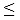 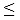 
					© 2012. РГП на ПХВ «Институт законодательства и правовой информации Республики Казахстан» Министерства юстиции Республики Казахстан
				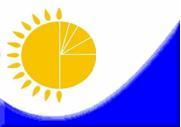 Мемлекеттік статистика органдары құпиялылығына кепілдік береді

Конфиденциальность гарантируется органами государственной статистикиМемлекеттік статистика органдары құпиялылығына кепілдік береді

Конфиденциальность гарантируется органами государственной статистикиМемлекеттік статистика органдары құпиялылығына кепілдік береді

Конфиденциальность гарантируется органами государственной статистикиҚазақстан Республикасы

Ұлттық экономика

министрлігі Статистика

комитеті төрағасының

2015 жылғы 6 қазандағы

№ 152 бұйрығына 1-қосымшаҚазақстан Республикасы

Ұлттық экономика

министрлігі Статистика

комитеті төрағасының

2015 жылғы 6 қазандағы

№ 152 бұйрығына 1-қосымшаЖалпымемлекеттік статистикалық байқаудың статистикалық нысаны

Статистическая форма общегосударственного статистического наблюденияЖалпымемлекеттік статистикалық байқаудың статистикалық нысаны

Статистическая форма общегосударственного статистического наблюденияЖалпымемлекеттік статистикалық байқаудың статистикалық нысаны

Статистическая форма общегосударственного статистического наблюденияАумақтық статистика органдарына тапсырылады

Представляется территориальному органу статистикиАумақтық статистика органдарына тапсырылады

Представляется территориальному органу статистикиАумақтық статистика органдарына тапсырылады

Представляется территориальному органу статистикиСтатистикалық нысанды www.stat.gov.kz сайтынан алуға болады

Статистическую форму можно получить на сайте www.stat.gov.kz Статистикалық нысанды www.stat.gov.kz сайтынан алуға болады

Статистическую форму можно получить на сайте www.stat.gov.kz Статистикалық нысанды www.stat.gov.kz сайтынан алуға болады

Статистическую форму можно получить на сайте www.stat.gov.kz Мемлекеттік статистиканың тиісті органдарына дәйексіз деректерді ұсыну және алғашқы статистикалық деректерді тапсырмау «Әкімшілік құқық бұзушылық туралы» Қазақстан Республикасы Кодексінің 497-бабында көзделген әкімшілік құқық бұзушылықтар болып табылады.

Представление недостоверных и непредставление первичных статистических данных в соответствующие органы государственной статистики являются административными правонарушениями, предусмотренными статьей 497 Кодекса Республики Казахстан «Об административных правонарушениях».Мемлекеттік статистиканың тиісті органдарына дәйексіз деректерді ұсыну және алғашқы статистикалық деректерді тапсырмау «Әкімшілік құқық бұзушылық туралы» Қазақстан Республикасы Кодексінің 497-бабында көзделген әкімшілік құқық бұзушылықтар болып табылады.

Представление недостоверных и непредставление первичных статистических данных в соответствующие органы государственной статистики являются административными правонарушениями, предусмотренными статьей 497 Кодекса Республики Казахстан «Об административных правонарушениях».Мемлекеттік статистиканың тиісті органдарына дәйексіз деректерді ұсыну және алғашқы статистикалық деректерді тапсырмау «Әкімшілік құқық бұзушылық туралы» Қазақстан Республикасы Кодексінің 497-бабында көзделген әкімшілік құқық бұзушылықтар болып табылады.

Представление недостоверных и непредставление первичных статистических данных в соответствующие органы государственной статистики являются административными правонарушениями, предусмотренными статьей 497 Кодекса Республики Казахстан «Об административных правонарушениях».Мемлекеттік статистиканың тиісті органдарына дәйексіз деректерді ұсыну және алғашқы статистикалық деректерді тапсырмау «Әкімшілік құқық бұзушылық туралы» Қазақстан Республикасы Кодексінің 497-бабында көзделген әкімшілік құқық бұзушылықтар болып табылады.

Представление недостоверных и непредставление первичных статистических данных в соответствующие органы государственной статистики являются административными правонарушениями, предусмотренными статьей 497 Кодекса Республики Казахстан «Об административных правонарушениях».Мемлекеттік статистиканың тиісті органдарына дәйексіз деректерді ұсыну және алғашқы статистикалық деректерді тапсырмау «Әкімшілік құқық бұзушылық туралы» Қазақстан Республикасы Кодексінің 497-бабында көзделген әкімшілік құқық бұзушылықтар болып табылады.

Представление недостоверных и непредставление первичных статистических данных в соответствующие органы государственной статистики являются административными правонарушениями, предусмотренными статьей 497 Кодекса Республики Казахстан «Об административных правонарушениях».Мемлекеттік статистиканың тиісті органдарына дәйексіз деректерді ұсыну және алғашқы статистикалық деректерді тапсырмау «Әкімшілік құқық бұзушылық туралы» Қазақстан Республикасы Кодексінің 497-бабында көзделген әкімшілік құқық бұзушылықтар болып табылады.

Представление недостоверных и непредставление первичных статистических данных в соответствующие органы государственной статистики являются административными правонарушениями, предусмотренными статьей 497 Кодекса Республики Казахстан «Об административных правонарушениях».Мемлекеттік статистиканың тиісті органдарына дәйексіз деректерді ұсыну және алғашқы статистикалық деректерді тапсырмау «Әкімшілік құқық бұзушылық туралы» Қазақстан Республикасы Кодексінің 497-бабында көзделген әкімшілік құқық бұзушылықтар болып табылады.

Представление недостоверных и непредставление первичных статистических данных в соответствующие органы государственной статистики являются административными правонарушениями, предусмотренными статьей 497 Кодекса Республики Казахстан «Об административных правонарушениях».Статистикалық нысан коды 0361104

Код статистической формы 0361104Статистикалық нысан коды 0361104

Код статистической формы 0361104Статистикалық нысан коды 0361104

Код статистической формы 0361104Өндірістік қуаттар теңгерімі

Баланс производственных мощностейӨндірістік қуаттар теңгерімі

Баланс производственных мощностейӨндірістік қуаттар теңгерімі

Баланс производственных мощностейӨндірістік қуаттар теңгерімі

Баланс производственных мощностейБМБМБМӨндірістік қуаттар теңгерімі

Баланс производственных мощностейӨндірістік қуаттар теңгерімі

Баланс производственных мощностейӨндірістік қуаттар теңгерімі

Баланс производственных мощностейӨндірістік қуаттар теңгерімі

Баланс производственных мощностейЖылдық

ГодоваяЕсепті кезең

Отчетный периоджыл

годҚызметкерлерінің санына қарамастан, қызметінің негізгі және қосалқы түрі «Өнеркәсіп» (Экономикалық қызмет түрлерінің жалпы жіктеуішінің ЭҚЖЖ 05-33, 35-39 кодтарына сәйкес) болып табылатын, заңды тұлғалар және (немесе) олардың құрылымдық және оқшауланған бөлімшелері тапсырады.

Представляют юридические лица и (или) их структурные и обособленные подразделения с основным и вторичным видом деятельности «Промышленность» (согласно кодам Общего классификатора видов экономической деятельности - ОКЭД 05-33, 35-39), независимо от численности работающих.Қызметкерлерінің санына қарамастан, қызметінің негізгі және қосалқы түрі «Өнеркәсіп» (Экономикалық қызмет түрлерінің жалпы жіктеуішінің ЭҚЖЖ 05-33, 35-39 кодтарына сәйкес) болып табылатын, заңды тұлғалар және (немесе) олардың құрылымдық және оқшауланған бөлімшелері тапсырады.

Представляют юридические лица и (или) их структурные и обособленные подразделения с основным и вторичным видом деятельности «Промышленность» (согласно кодам Общего классификатора видов экономической деятельности - ОКЭД 05-33, 35-39), независимо от численности работающих.Қызметкерлерінің санына қарамастан, қызметінің негізгі және қосалқы түрі «Өнеркәсіп» (Экономикалық қызмет түрлерінің жалпы жіктеуішінің ЭҚЖЖ 05-33, 35-39 кодтарына сәйкес) болып табылатын, заңды тұлғалар және (немесе) олардың құрылымдық және оқшауланған бөлімшелері тапсырады.

Представляют юридические лица и (или) их структурные и обособленные подразделения с основным и вторичным видом деятельности «Промышленность» (согласно кодам Общего классификатора видов экономической деятельности - ОКЭД 05-33, 35-39), независимо от численности работающих.Қызметкерлерінің санына қарамастан, қызметінің негізгі және қосалқы түрі «Өнеркәсіп» (Экономикалық қызмет түрлерінің жалпы жіктеуішінің ЭҚЖЖ 05-33, 35-39 кодтарына сәйкес) болып табылатын, заңды тұлғалар және (немесе) олардың құрылымдық және оқшауланған бөлімшелері тапсырады.

Представляют юридические лица и (или) их структурные и обособленные подразделения с основным и вторичным видом деятельности «Промышленность» (согласно кодам Общего классификатора видов экономической деятельности - ОКЭД 05-33, 35-39), независимо от численности работающих.Қызметкерлерінің санына қарамастан, қызметінің негізгі және қосалқы түрі «Өнеркәсіп» (Экономикалық қызмет түрлерінің жалпы жіктеуішінің ЭҚЖЖ 05-33, 35-39 кодтарына сәйкес) болып табылатын, заңды тұлғалар және (немесе) олардың құрылымдық және оқшауланған бөлімшелері тапсырады.

Представляют юридические лица и (или) их структурные и обособленные подразделения с основным и вторичным видом деятельности «Промышленность» (согласно кодам Общего классификатора видов экономической деятельности - ОКЭД 05-33, 35-39), независимо от численности работающих.Қызметкерлерінің санына қарамастан, қызметінің негізгі және қосалқы түрі «Өнеркәсіп» (Экономикалық қызмет түрлерінің жалпы жіктеуішінің ЭҚЖЖ 05-33, 35-39 кодтарына сәйкес) болып табылатын, заңды тұлғалар және (немесе) олардың құрылымдық және оқшауланған бөлімшелері тапсырады.

Представляют юридические лица и (или) их структурные и обособленные подразделения с основным и вторичным видом деятельности «Промышленность» (согласно кодам Общего классификатора видов экономической деятельности - ОКЭД 05-33, 35-39), независимо от численности работающих.Қызметкерлерінің санына қарамастан, қызметінің негізгі және қосалқы түрі «Өнеркәсіп» (Экономикалық қызмет түрлерінің жалпы жіктеуішінің ЭҚЖЖ 05-33, 35-39 кодтарына сәйкес) болып табылатын, заңды тұлғалар және (немесе) олардың құрылымдық және оқшауланған бөлімшелері тапсырады.

Представляют юридические лица и (или) их структурные и обособленные подразделения с основным и вторичным видом деятельности «Промышленность» (согласно кодам Общего классификатора видов экономической деятельности - ОКЭД 05-33, 35-39), независимо от численности работающих.Тапсыру мерзімі – есепті кезеңнен кейінгі 25-ші наурызда

Срок представления – 25 марта после отчетного периодаТапсыру мерзімі – есепті кезеңнен кейінгі 25-ші наурызда

Срок представления – 25 марта после отчетного периодаТапсыру мерзімі – есепті кезеңнен кейінгі 25-ші наурызда

Срок представления – 25 марта после отчетного периодаТапсыру мерзімі – есепті кезеңнен кейінгі 25-ші наурызда

Срок представления – 25 марта после отчетного периодаТапсыру мерзімі – есепті кезеңнен кейінгі 25-ші наурызда

Срок представления – 25 марта после отчетного периодаТапсыру мерзімі – есепті кезеңнен кейінгі 25-ші наурызда

Срок представления – 25 марта после отчетного периодаТапсыру мерзімі – есепті кезеңнен кейінгі 25-ші наурызда

Срок представления – 25 марта после отчетного периодаБСН коды

код БИНБСН коды

код БИН1. Өнеркәсіп өнімдерін өндірудің нақты орнын көрсетіңіз (кәсіпорынның тіркелген жеріне қарамастан) - облыс, қала, аудан, елді мекен

Укажите фактическое место производства промышленной продукции (независимо от места регистрации предприятия) - область, город, район, населенный пункт1.1 Әкімшілік-аумақтық объектілер жіктеуішіне (бұдан әрi - ӘАОЖ) сәйкес аумақ коды (статистикалық нысанды қағаз тасымалдағышта тапсыру кезінде статистика органының қызметкері толтырады)

Код территории согласно Классификатору административно-территориальных объектов (далее - КАТО) (заполняется работником органа статистики при сдаче статистической формы на бумажном носителе)Өнім түрлерінің атауы1

Наименование видов продукцииӨнім түрінің коды1

Код вида продукцииӨлшем бірлігі

Единица измеренияЖыл басындағы қуат

Мощность на начало годаЕсепті жылы өндірістік қуаттың өзгеруі

Изменение производственной мощности в отчетном годуЕсепті жылы өндірістік қуаттың өзгеруі

Изменение производственной мощности в отчетном годуЕсепті жылы өндірістік қуаттың өзгеруі

Изменение производственной мощности в отчетном годуЕсепті жылы өндірістік қуаттың өзгеруі

Изменение производственной мощности в отчетном годуЕсепті жылы өндірістік қуаттың өзгеруі

Изменение производственной мощности в отчетном годуЕсепті жылы өндірістік қуаттың өзгеруі

Изменение производственной мощности в отчетном годуЖыл соңындағы қуат

(1-баған+ 2-баған - 7-баған) 

Мощность на конец года (графа 1+ графа 2- графа 7)Есепті жылы қолданыстағы орташа жылдық қуат

Средне-годовая мощность, действовавшая в отчетном годуЕсепті жылы өнімді шығару немесе қайта өңделген шикізат мөлшері

Выпуск продукции или количество переработанного сырья в отчетном годуӨнім түрлерінің атауы1

Наименование видов продукцииӨнім түрінің коды1

Код вида продукцииӨлшем бірлігі

Единица измеренияЖыл басындағы қуат

Мощность на начало годақуаттың артуыувеличение мощностионың ішінде мына факторлар есебінен

из него за счет факторовоның ішінде мына факторлар есебінен

из него за счет факторовоның ішінде мына факторлар есебінен

из него за счет факторовоның ішінде мына факторлар есебінен

из него за счет факторовқуат тың азаюыуменьшение мощностиЖыл соңындағы қуат

(1-баған+ 2-баған - 7-баған) 

Мощность на конец года (графа 1+ графа 2- графа 7)Есепті жылы қолданыстағы орташа жылдық қуат

Средне-годовая мощность, действовавшая в отчетном годуЕсепті жылы өнімді шығару немесе қайта өңделген шикізат мөлшері

Выпуск продукции или количество переработанного сырья в отчетном годуӨнім түрлерінің атауы1

Наименование видов продукцииӨнім түрінің коды1

Код вида продукцииӨлшем бірлігі

Единица измеренияЖыл басындағы қуат

Мощность на начало годақуаттың артуыувеличение мощностижаңа кәсіпорындарды іске қосу ввод в действие новых предприятийжұмыс істеп тұрған кәсіпорындарды кеңейту

расширение действующих предприятийжұмыс істеп тұрған кәсіпорындарды қайта құру

реконструкция действующих предприятийөзге де факторлар

прочие факторықуат тың азаюыуменьшение мощностиЖыл соңындағы қуат

(1-баған+ 2-баған - 7-баған) 

Мощность на конец года (графа 1+ графа 2- графа 7)Есепті жылы қолданыстағы орташа жылдық қуат

Средне-годовая мощность, действовавшая в отчетном годуЕсепті жылы өнімді шығару немесе қайта өңделген шикізат мөлшері

Выпуск продукции или количество переработанного сырья в отчетном годуАБВ12345678910АБВ12345678910Өнім түрлерінің атауы

Наименование видов продукцииӨнім түрінің коды

Код вида продукцииӨлшем бірлігі

Единица измеренияЕсепті жылы өнімді шығару немесе қайта өңделген шикізат мөлшері

Выпуск продукции или количество переработанного сырья в отчетном годуАБВ1Өнім түрлерінің атауы

Наименование видов продукцииӨнім түрінің коды

Код вида продукции Өлшем бірлігі

Единица измеренияЕсепті жылы қолданыстағы орташа жылдық қуат

Среднегодовая мощность, действовавшая в отчетном годуЕсепті жылы өнімді шығару немесе қайта өңделген шикізат мөлшері

Выпуск продукции или количество переработанного сырья в отчетном годуАБВ12Алғашқы деректерді жариялауға келісеміз

Согласны на опубликование первичных данныхАлғашқы деректерді жариялауға келіспейміз

Не согласны на опубликование первичных данныхНаименование видов деятельности и продукцииКод секций, разделов, группКод вида

продукцииАБВГОРHОДОБЫВАЮЩАЯ ПРОМЫШЛЕHHОСТЬ И РАЗРАБОТКА КАРЬЕРОВВДобыча угля и лигнита05Уголь каменный, тыс. тонн05.105.10.1Лигнит (уголь бурый), тыс. тонн05.205.20.1Добыча сырой нефти и природного газа06Нефть сырая (природная смесь углеводородов), включая нефть, полученную из минералов битуминозных, тыс. тонн06.106.10.10.100Конденсат газовый, тыс. тонн06.106.10.10.200Газ природный (естественный) в газообразном состоянии, млн. куб. м06.206.20.10.200Газ нефтяной попутный (кроме газов нефтяных, полученных в процессе перегонки нефти), млн. куб. м06.206.20.10.300Добыча металлических руд07Руды железные неагломерированные, тыс. тонн07.107.10.10.110Руды железные агломерированные, тыс. тонн07.107.10.10.210Окатыши железорудные, тыс. тонн07.107.10.10.230Руды медные, тыс. тонн07.207.29.11.100Концентраты медные, тыс.тонн07.207.29.11.200Медь в медном концентрате, тыс. тонн07.207.29.11.300Руды медно-цинковые, тыс. тонн07.207.29.11.400Руды алюминиевые  (бокситы), тыс. тонн07.207.29.13.100Руды золотосодержащие, тыс. тонн07.207.29.14.210Концентраты золотосодержащие, тыс. тонн07.207.29.14.220Концентраты свинцовые, тыс.тонн07.207.29.15.220Свинец в свинцовом  концентрате, тыс. тонн07.207.29.15.230Руды свинцово-цинковые, тыс. тонн07.207.29.15.240Цинк в цинковом концентрате, тыс. тонн07.207.29.15.330Руды марганцевые, тыс. тонн07.207.29.19.210Концентраты марганцевые, тыс. тонн07.207.29.19.220Руды хромовые, тыс. тонн07.207.29.19.410Концентраты хромовые, тыс. тонн07.207.29.19.420Прочие отрасли горнодобывающей промышленности08Гранит, песчаник и камень для памятников, отделки или строительства прочий, тыс. куб. м08.108.11.12Пески природные, тыс. куб. м08.108.12.11Гравий, щебень, галька и кремень, используемые в качестве наполнителей для дорожного покрытия и других строительных нужд, тыс. куб. м08.108.12.12.100Сырье фосфатное дробленое, тыс. тонн08.908.91.11.110Сырье фосфатное тонкого помола, тыс. тонн08.908.91.11.120Сульфат бария природный (барит) и его концентраты, тыс. тонн08.908.91.19.110Асбест, тыс. тонн08.908.99.29.400ОБРАБАТЫВАЮЩАЯ ПРОМЫШЛЕHHОСТЬСПроизводство продуктов питания10Мясо скота крупного рогатого, свиней, овец, коз, лошадей и животных семейства лошадиных, свежее или охлажденное, тонн10.110.11.1Субпродукты пищевые скота крупного рогатого, свиней, овец, коз, лошадей и животных семейства лошадиных, свежие или охлажденные, тонн10.110.11.2Мясо и субпродукты пищевые мороженые; мясо и субпродукты пищевые прочие, тонн10.110.11.3Шерсть щипаная, немытая, включая промытую руном, тонн10.110.11.41Шкуры и кожи сырые целые скота крупного рогатого или животных семейства лошадиных, тонн10.110.11.42Шкуры и кожи сырые прочие скота крупного рогатого или животных семейства лошадиных, тонн10.110.11.43Шкуры и кожи сырые овец или ягнят, тонн10.110.11.44Жиры скота крупного рогатого, овец, коз, свиней, тонн10.110.11.5Мясо птицы домашней, свежее или охлажденное, тонн10.110.12.1Мясо птицы домашней, мороженое, тонн10.110.12.2Жир птицы домашней, тонн10.110.12.3Субпродукты пищевые птицы домашней, тонн10.110.12.4Свинина разрезанная, соленая, сушеная или копченая (бекон и ветчина), тонн10.110.13.11Говядина и телятина, соленая, сушеная или копченая, тонн10.110.13.12Мясо и субпродукты мясные пищевые прочие, соленые, в рассоле, сушеные или копченые (исключая свинину, мясо крупного рогатого скота); мука пищевая и порошок из мяса или субпродуктов мясных, тонн10.110.13.13Колбасы и изделия аналогичные из мяса, субпродуктов мясных или крови животных, тонн10.110.13.14Продукты готовые и консервированные из мяса, субпродуктов мясных или крови животных прочие, кроме полуфабрикатов готовых из мяса и субпродуктов мясных, тонн10.110.13.15консервы из мяса, тонн10.1034консервы мясорастительные, тонн10.1035продукты готовые или консервы из мяса домашней птицы, тонн10.110.13.15.200консервы из свинины: из окороков и их отрубов, тонн10.110.13.15.431консервы мясорастительные из телятины и говядины, тонн10.110.13.15.511консервы мясные тушеные прочие, тонн10.110.13.15.920консервы мясорастительные прочие, тонн10.110.13.15.930Порошок, мука и гранулы из мяса, непригодные для употребления человеком в пищу; шкварки, тонн10.110.13.16Рыба, свежая, охлажденная или мороженная, тонн10.210.20.1Рыба, приготовленная или консервированная другим способом; икра и ее заменители, тонн10.210.20.2Ракообразные, моллюски и водные беспозвоночные прочие, мороженные, приготовленные или консервированные, тонн10.210.20.3Мука, порошок и гранулы непищевые, продукты прочие из рыбы, ракообразных, моллюсков или водных беспозвоночных прочих, не включенные в другие группировки, тонн10.210.20.4Картофель переработанный и консервированный, тонн10.310.31.1Соки фруктовые и овощные, тыс. литров10.310.32.1соки овощные, тыс.литров10.3036соки фруктовые, тыс.литров10.3037Овощи переработанные и консервированные, кроме картофеля, тонн10.310.39.1консервы овощные, тонн10.3038консервы фруктовые, тонн10.3039консервы томатные, тонн10.3040Плоды и орехи переработанные и консервированные, тонн10.310.39.2Масло растительное нерафинированное, тонн10.410.41.2масло соевое нерафинированное, тонн10.410.41.21.000масло подсолнечное нерафинированное, тонн10.410.41.24.000масло хлопковое нерафинированное, тонн10.410.41.25.000масло рапсовое нерафинированное, тонн10.410.41.26.100Масло рафинированное, кроме отходов, тонн10.410.41.5масло соевое и его фракции, рафинированные (кроме химически  модифицированных), тонн10.410.41.51.000масло подсолнечное и его фракции, рафинированные (кроме химически модифицированных), тонн10.410.41.54.000масло хлопковое и его фракции, рафинированные (кроме химически модифицированных), тонн10.410.41.55.000масло рапсовое и его фракции, рафинированные (кроме химически модифицированных), тонн10.410.41.56.100Жиры и масла животные и растительные и их фракции гидрогенизированные и эстерифицированные, но без дальнейшей обработки, тонн10.410.41.6Маргарин и жиры пищевые аналогичные, тонн10.410.42.1Молоко обработанное жидкое и сливки, тонн10.510.51.1Молоко в твердой форме, тонн10.510.51.2Масло сливочное и спреды (пасты) молочные, тонн10.510.51.3Сыр и творог, тонн10.510.51.4сыр недозрелый или не выдержанный (включая сыр сывороточный) и творог, тонн10.510.51.40.300творог нежирный, тонн10.510.51.40.312творог жирный, тонн10.510.51.40.321сыры твердые, тонн 10.510.51.40.510сыры мягкие, тонн10.510.51.40.520сыры рассольные, тонн10.510.51.40.530сыры прочие, тонн10.510.51.40.590сыр плавленый с наполнителями, тонн10.510.51.40.710сыр плавленый прочий, тонн10.510.51.40.790Продукты молочные прочие, тонн10.510.51.5молоко и сливки сгущенные и с добавками или без добавок сахара или других подслащивающих веществ, не в твердых формах, тонн10.510.51.51йогурт, молоко и сливки ферментированные или сквашенные прочие, тонн10.510.51.52сыворотка, тонн10.510.51.55Мороженое и пищевой лед прочий, тонн10.510.52.1Рис полуобрушенный или полностью обрушенный или расколотый, тонн10.610.61.12Мука мелкого помола из пшеницы и меслина (смеси пшеницы и ржи), тонн10.610.61.21Крупа, мука грубого помола и гранулы и  продукты из культур зерновых прочие, тонн10.610.61.3крупа и мука грубого помола манная, тонн10.610.61.31.331крупа и мука грубого помола пшеничная, тонн10.610.61.31.332крупа и мука грубого помола овсяная, тонн10.610.61.32.310крупа и мука грубого помола пшенная, тонн10.610.61.32.320крупа и мука грубого помола гречневая, тонн10.610.61.32.330крупа и мука грубого помола кукурузная, тонн10.610.61.32.340крупа и мука грубого помола рисовая, тонн10.610.61.32.350крупа и мука грубого помола ячневая, тонн10.610.61.32.360крупа перловая, тонн10.610.61.32.370крупа и мука грубого помола ячменная, тонн10.610.61.32.380крупа и мука грубого помола прочая, тонн10.610.61.32.390Хлеб свежий, тонн10.710.71.11Макароны, лапша, кускус и изделия мучные аналогичные, тонн10.710.73.1Сахар-сырец или сахар рафинированный тростниковый или свекловичный; патока (меласса), тонн10.810.81.1сахар тростниковый, тонн10.8054сахар свекловичный, тонн10.8055Шоколад, изделия кондитерские из шоколада и сахара, тонн10.810.82.2Майонез, соусы эмульгированные прочие, тонн10.810.84.12.910Корма готовые для животных сельскохозяйственных, кроме муки и гранул из люцерны, тонн10.910.91.1Производство напитков11Коньяк, тыс. литров11.011.01.10.210Водка, тыс. литров11.011.01.10.631Ликеры, тыс. литров11.011.01.10.810Шампанское, тыс. литров11.011.02.11.300Вино виноградное натуральное, тыс. литров11.011.02.12.100Сидр, тыс. литров11.011.03.10.600Вино фруктовое, кроме сидра с фактической концентрацией спирта – 17%; сахара - 30%, тыс. литров11.011.03.10.700Пиво, кроме осадков и отходов пивоварения, тыс. литров11.011.05.1Воды минеральные и газированные неподслащенные и неароматизированные, тыс. литров11.011.07.11Напитки безалкогольные прочие, тыс. литров11.011.07.19Производство табачных изделий12Сигары, черуты (сигары с обрезанными  концами), сигарильи (сигары тонкие), сигареты, папиросы  из табака или его заменителей , млн. штук12.012.00.11Производство текстильных изделий13Шерсть (овечья) обезжиренная, не подвергнутая кардо- и гребнечесанию, тонн13.113.10.22.100Хлопок, кардо- и гребнечесаный, тонн13.113.10.25.000Пряжа шелковая (кроме пряжи из отходов шелка), не расфасованная для розничной продажи, тонн13.113.10.40.100Пряжа из отходов шелка, не расфасованная для розничной продажи, тонн13.113.10.40.300Пряжа шерстяная кардочесаная, не расфасованная для  розничной продажи, тонн13.113.10.50.300Пряжа шерстяная гребнечесаная, не расфасованная для  розничной продажи, тонн13.113.10.50.400Пряжа хлопчатобумажная из волокон негребнечесаных, не расфасованная для розничной продажи, тонн13.113.10.61.300Пряжа хлопчатобумажная из волокон гребнечесаных, не расфасованная для розничной продажи, тонн13.113.10.61.500Ткани из шерсти  кардочесаной, тыс. кв. м13.213.20.12.100Ткани хлопчатобумажные, тыс. кв. м13.213.20.20Ткани из волокон синтетических штапельных, тыс. кв. м13.213.20.32Ковры и изделия ковровые, тыс. кв. м13.913.93.1Производство одежды14Белье нижнее трикотажное, машинного или ручного вязания, тыс. штук14.114.14.1Шляпы и уборы головные, тыс. тенге14.114.19.4Колготы трикотажные машинного или ручного вязания, тыс. штук14.314.31.10.300Носки трикотажные машинного или ручного вязания, тыс. пар14.314.31.10.600Свитеры, джемперы, пуловеры, кардиганы, жилеты и изделия аналогичные трикотажные, машинного или ручного вязания, штук14.314.39.1Производство кожаной и относящейся к ней продукции15Кожа из шкур скота крупного рогатого или шкур животных семейства лошадиных без волосяного покрова, тыс. кв. дм15.115.11.3Кожа из шкур овечьих, козьих или свиных без волосяного покрова, тыс. кв. дм15.115.11.4Обувь, кроме спортивной, защитной и ортопедической, тыс. пар15.215.20.1Производство деревянных и пробковых изделий, кроме мебели; производство изделий из соломки и материалов для плетения16Лесоматериалы, продольно распиленные или расколотые, разрезанные на части или раскроенные, толщиной более 6 мм; шпалы деревянные железнодорожные или трамвайные, непропитанные, тыс. куб. м16.116.10.1Плиты древесно-стружечные и плиты аналогичные из древесины и материалов одревесневших прочих, тыс. куб. м16.216.21.13Плиты древесно-волокнистые из древесины и материалов одревесневших, прочих, тыс. кв. м16.216.21.14Паркет щитовой сборный, тыс. кв. м16.216.22.10Окна и их рамы, двери  застекленные и их рамы, двери и их рамы и пороги, деревянные, тыс. кв. м16.216.23.11Опалубка для бетонных строительных работ, гонт и дранка, деревянные, тыс. кв. м16.216.23.12Конструкции строительные сборные деревянные, тонн16.216.23.2Производство бумаги и бумажной продукции17Бумага и картон гофрированные перфорированные, в рулонах или листах, тонн17.217.21.11Мешки и пакеты бумажные, картонные, из ваты целлюлозной или полотна из волокна целлюлозного, кг17.217.21.12Тетради, тонн17.217.23.13.300Обои, тыс. кв. м17.217.24.1Производство кокса и продуктов нефтепереработки19Топливо нефтяное (мазут) и газойли (топливо дизельное); дистилляты нефтяные, тыс. тонн19.219.20.2Битумы нефтяные дорожные, тыс. тонн19.219.20.42.510Производство продуктов химической промышленности20Триоксид хрома (ангидрид хромовый), тонн20.120.12.12.150Окись хрома, тонн20.120.12.12.191Дубитель хромовый, тонн20.120.12.23.310Хлор, тонн20.120.13.21.110Фосфор, тонн20.120.13.21.600Водород хлорид (кислота соляная), тонн20.120.13.24.130Кислота серная в моногидрате, тонн20.120.13.24.331Кислота серная аккумуляторная, тонн20.120.13.24.333Кислота ортофосфорная (фосфорная) и кислоты  полифосфорные, тонн20.120.13.24.550Гидроксид натрия (сода каустическая), тонн20.120.13.25.200Гипохлориты, тонн20.120.13.32.300Трифосфат натрия  (триполифосфат натрия), тонн20.120.13.42.700Бихромат натрия (хромпик натриевый), тонн20.120.13.51.310Спирт этиловый неденатурированный, с содержанием спирта по объему 80 % и более, тыс.литров20.120.14.74Спирт этиловый и спирт денатурированный прочий любой крепости, тыс.литров20.120.14.75Аммиак, тонн20.120.15.10.700 Удобрения азотные, миинеральные или химические, тонн20.120.15.3Удобрения фосфорные, минеральные или химические, тонн20.120.15.4Полимеры этилена в первичных формах, тонн20.120.16.1Полистирол и пенополистирол в первичных формах, тонн20.120.16.20.300Полипропилен в первичных формах, тонн20.120.16.51.300Пестициды и продукты агрохимические прочие, усл. тонн20.220.20.1Краски и лаки на основе полимеров, тонн20.320.30.1Краски и лаки и связанные с ними продукты прочие; краска для художников и краска типографская, тонн20.320.30.2Мыло и вещества и препараты поверхностно-активные органические для использования в качестве мыла; бумага, ватная набивка, войлок, фетр и материалы нетканые, пропитанные или покрытые мылом и моющими средствами, тонн20.420.41.31Средства моющие, тонн20.420.41.32Производство основных фармацевтических продуктов21Лекарства, кг21.221.20.1Производство резиновых и пластмассовых изделий22Трубы, трубки, рукава и шланги из резины (кроме эбонита), кг22.122.19.3Ленты конвейерные (транспортерные) и ремни приводные из резины, кг22.122.19.4Трубы, трубки, рукава и шланги и их фитинги из пластмасс, кг22.222.21.2Плиты,  листы, пленка, фольга и полосы из пластмасс,  неармированные или некомбинированные с материалами  прочими, кг22.222.21.3Мешки и сумки (включая конические) из полиэтилена, кг22.222.22.11Бутыли, бутылки, флаконы и изделия из пластмасс аналогичные, тыс. штук22.222.22.14Линолеум и эластичные напольные покрытия типа винила, линолеума и т.д., тыс. кв. м22.222.23.15Производство прочей не металлической минеральной продукции23Плитки и плиты  керамические, кв. м23.323.31.1Кирпичи  керамические неогнеупорные строительные, кроме изделий из муки каменной кремнеземистой или земель диатомитовых, тыс. куб.м23.323.32.11.100Посуда столовая и кухонная из фарфора, кг23.423.41.11.300Портландцемент, цемент глиноземистый, цемент шлаковый и цементы гидравлические аналогичные, тыс.тонн23.523.51.12портландцемент (кроме белого), тыс.тонн23.523.51.12.300Конструкции строительные сборные  из бетона, тонн23.623.61.2Бетон товарный, тонн23.623.63.1Растворы строительные, тонн23.623.64.1Листы, панели, плитки и изделия аналогичные из асбестоцемента, фиброцемента с волокнами целлюлозы, волокнами растительными, полимерами синтетическими, стекловолокном, волокнами синтетическими, кв. м23.623.65.12.300Трубы, трубки и фитинги к ним из асбестоцемента, фиброцемента с волокнами целлюлозы, волокнами растительными, полимерами синтетическими, стекловолокном, волокнами синтетическими, тонн23.623.65.12.500Брусчатка, камни бордюрные и плиты для мощения из камня природного (кроме сланца), тонн23.723.70.12.100Изделия кровельные или облицовочные из асфальта или  материалов аналогичных, в рулонах, тыс. кв. м23.923.99.12.530Шлаковата, вата минеральная силикатная и ваты минеральные аналогичные (включая их смеси) в блоках, листах или рулонах, тонн23.923.99.19.100Металлургическая промышленность24Чугун передельный, тонн24.124.10.11.300Чугун литейный, тонн24.124.10.11.500Ферросплавы, тонн24.124.10.12в том числе:ферромарганец, тонн24.124.10.12.100феррохром, тонн24.124.10.12.200ферросилиций, тонн24.124.10.12.430ферросиликомарганец, тонн24.124.10.12.450ферросиликохром, тонн24.124.10.12.530ферросиликоалюминий, тонн24.124.10.12.910Сталь нерафинированная, тонн24.124.10.2Прокат плоский из стали горячекатаный без дальнейшей обработки, тонн24.124.10.3Прокат оцинкованный, тонн24.124.10.31.100Прокат плоский из стали холоднокатаный без дальнейшей обработки шириной не менее 600 мм, тонн24.124.10.4Прокат плоский из стали плакированный с гальваническим или прочим покрытием, прокат плоский из кремнистой электростали и стали быстрорежущей, тонн24.124.10.5Жесть белая и прокат листовой луженый, тонн24.124.10.51.100Трубы разных диаметров, профили полые бесшовные из стали, тонн24.224.20.1Прокат плоский шириной менее 600 мм холоднокатаный, плакированный, с гальваническим или прочим покрытием, тонн24.324.32.2Листы ребристые из стали нелегированной (углеродистой), тонн24.324.33.2Сэндвич-панели из покрытого стального листа, тонн24.324.33.3Серебро необработанное и полуобработанное или в виде порошка, кг24.424.41.1Золото необработанное и полуобработанное или в  виде порошка, кг24.424.41.2Алюминий необработанный, тонн24.424.42.11Оксид алюминия, кроме корунда искусственного, тонн24.424.42.12Свинец необработанный, тонн24.424.43.11Цинк необработанный, тонн24.424.43.12Mедь рафинированная необработанная, нелегированная, тонн24.424.44.13.300Хром необработанный, порошки, изделия из него прочие, кроме карбида хрома, тонн24.424.45.30.552Производство готовых металлических изделий, кроме машин и оборудования25Металлоконструкции строительные сборные, тонн25.125.11.1Стойки и оборудование аналогичное для лесов строительных,  опалубок или крепления горного из металлов черных, тонн25.125.11.23.100Радиаторы для центрального отопления, без нагрева электрического, из металлов черных, тонн25.225.21.11Резервуары для нефти и нефтепродуктов, штук25.225.29.11.310Раковины и мойки из металлов черных, тыс. штук25.925.99.11.100Ванны из металлов черных, тыс. штук25.925.99.11.200Производство компьютеров, электронной и оптической продукции26Приемники телевизионные, объединенные или нет с приемниками радиовещательными или звуко- или видеозаписывающей или воспроизводящей аппаратурой, штук26.426.40.2Магнитофоны и аппаратура звукозаписывающая прочая, штук26.426.40.32Видеокамеры записывающие и аппаратура видеозаписывающая или видеовоспроизводящая прочая, штук26.426.40.33Газомеры (включая калиброванные), штук26.526.51.63.300Счетчики жидкости (включая калиброванные), штук26.526.51.63.500Счетчики электроэнергии (включая калиброванные), штук26.526.51.63.700Камеры цифровые, штук26.726.70.13Производство электрического оборудования27Трансформаторы электрические, штук27.127.11.4Аккумуляторы электрические и их части, тыс. тенге27.227.20.2Кабели волоконно-оптические, тыс. тенге27.327.31.1Машины стиральные неавтоматические, емкостью не более 10 кг сухого белья, штук27.527.51.13.500Конденсаторы электрические, штук27.927.90.5Производство машин и оборудования, не включенных в другие категории28Насосы центробежные для перекачки жидкостей погружные,  штук28.128.13.14.100Подшипники  шариковые или роликовые, тонн28.128.15.1Краны прочие (козловые и мостовые передвижные, портальные,  деррик-краны судовые), штук28.228.22.14.350Краны  башенные, штук28.228.22.14.430Тракторы для сельского и лесного хозяйства прочие, штук28.328.30.2Плуги, штук28.328.30.31Бороны дисковые, штук28.328.30.32.200Косилки, включая косилки, смонтированные на тракторе, не включенные в другие группировки, штук28.328.30.51Комбайны зерноуборочные, штук28.328.30.59.100Части машин уборочных и молотилок, не включенные в другие группировки, тыс. тенге28.328.30.91Части почвообрабатывающих машин, тыс.тенге28.328.30.92Части машин сельскохозяйственных прочих, тыс. тенге28.328.30.93Части аппаратов доильных и оборудования для молочной промышленности, не включенных в другие группировки, тыс.тенге28.328.30.94Станки металлорежущие токарные, штук28.428.41.21Станы прокатные, штук28.928.91.11.500Машины для горнодобывающей промышленности,  штук28.928.92.1Бульдозеры, включая универсальные, самоходные, штук28.928.92.21Экскаваторы одноковшовые механические самоходные и  погрузчики ковшовые неполноворотные, штук28.928.92.27.300Оборудование для обработки продуктов пищевых, напитков и изделий табачных, кроме ее частей, штук28.928.93.1Части машин для обработки продуктов пищевых, напитков и табака, тыс. тенге28.928.93.3Оборудование нефтепромысловое прочее, тыс. тенге28.928.99.39.839Оборудование нефтегазоперерабатывающее, тыс. тенге28.928.99.39.840Производство автотранспортных средств, трейлеров и полуприцепов29Автомобили легковые пассажирские, штук29.129.10.2Автомобили для перевозки десяти или более человек, штук29.129.10.3Автомобили грузовые, штук29.129.10.4Автомобили специальные и специализированные, штук29.129.10.5Прицепы и полуприцепы прочие, штук29.229.20.23Производство прочих транспортных средств30Локомотивы дизельные, штук30.230.20.12Вагоны грузовые несамоходные, штук30.230.20.33Электроснабжение, подача газа, пара и воздушное кондиционированиеDЭлектроэнергия, тыс. кВт. ч35.135.11.1Пар и горячая вода (тепловая энергия), тыс. Гкал35.335.30.11.100Водоснабжение; канализационная система, контроль над сбором и распределением отходовEВода природная, тыс. куб. м36.036.00.1